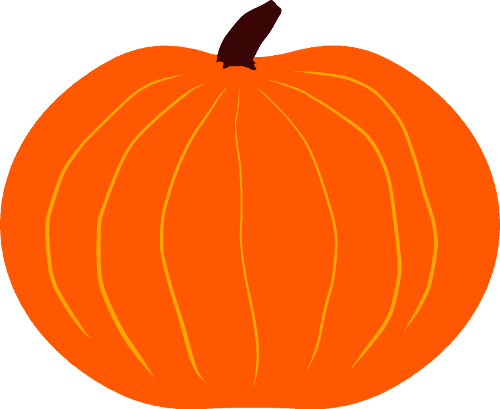        Pumpkin Pie       MoonshinePumpkin PieMoonshinePumpkin Pie Moonshine Pumpkin Pie MoonshinePumpkin Pie Moonshine Pumpkin Pie Moonshine    Pumpkin Pie      MoonshinePumpkin PieMoonshine Pumpkin PieMoonshine